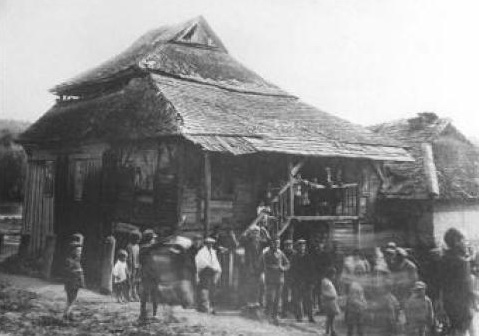 One of Gorodok’s two synagogues.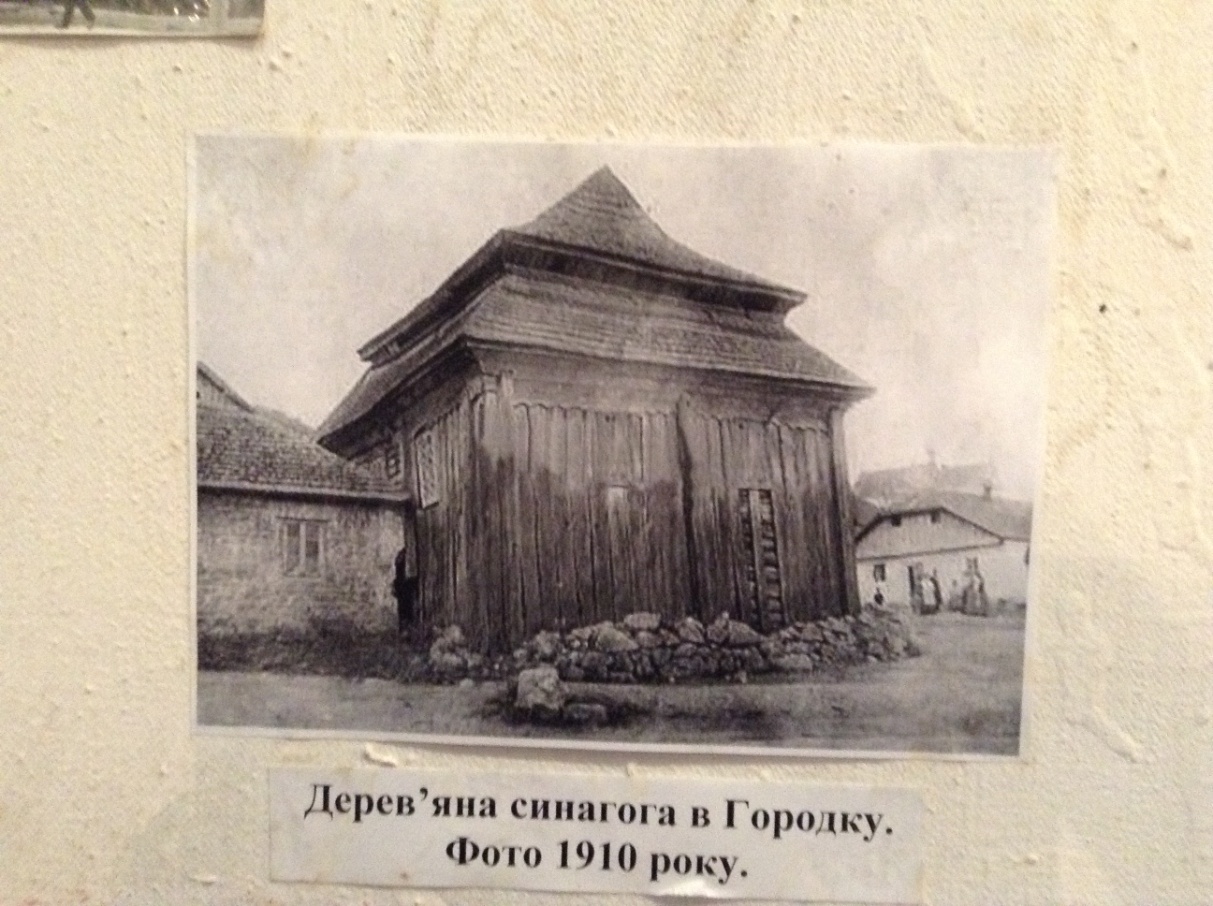 Gorodok synagogue early 20th century. Is this the front side of the above or is it the second synagogue?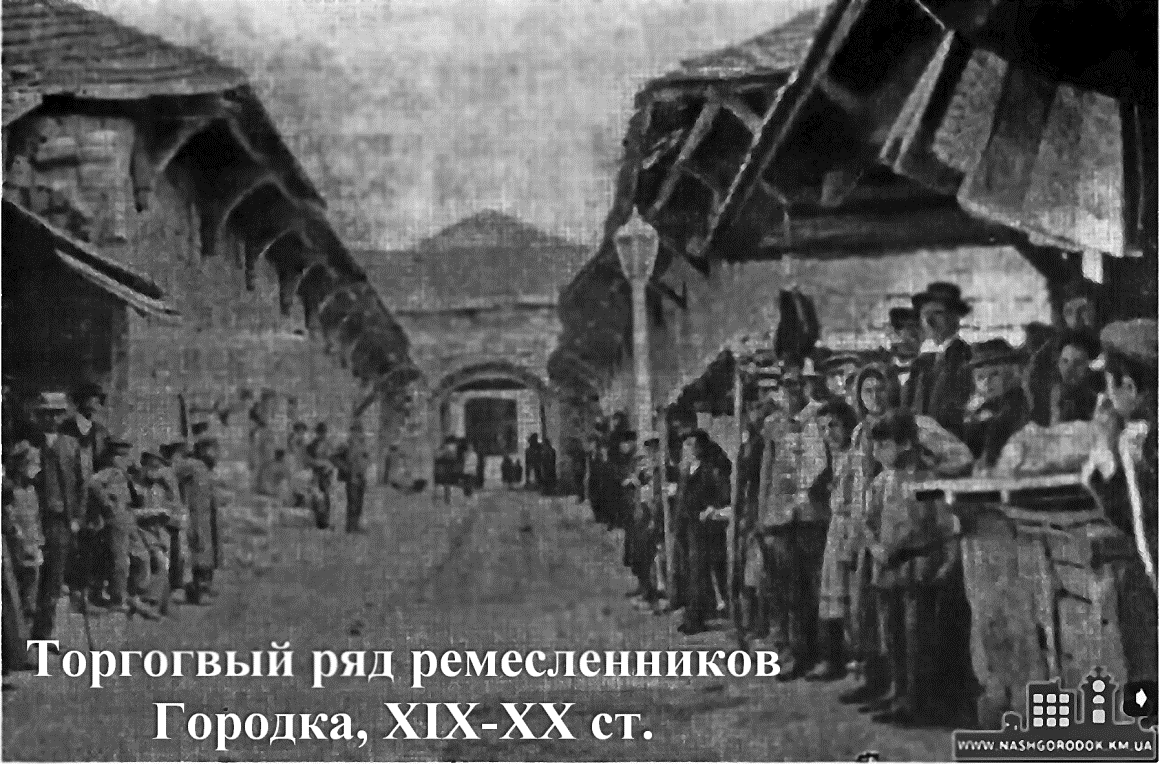 Gorodok, Traders’ Row, late 19th century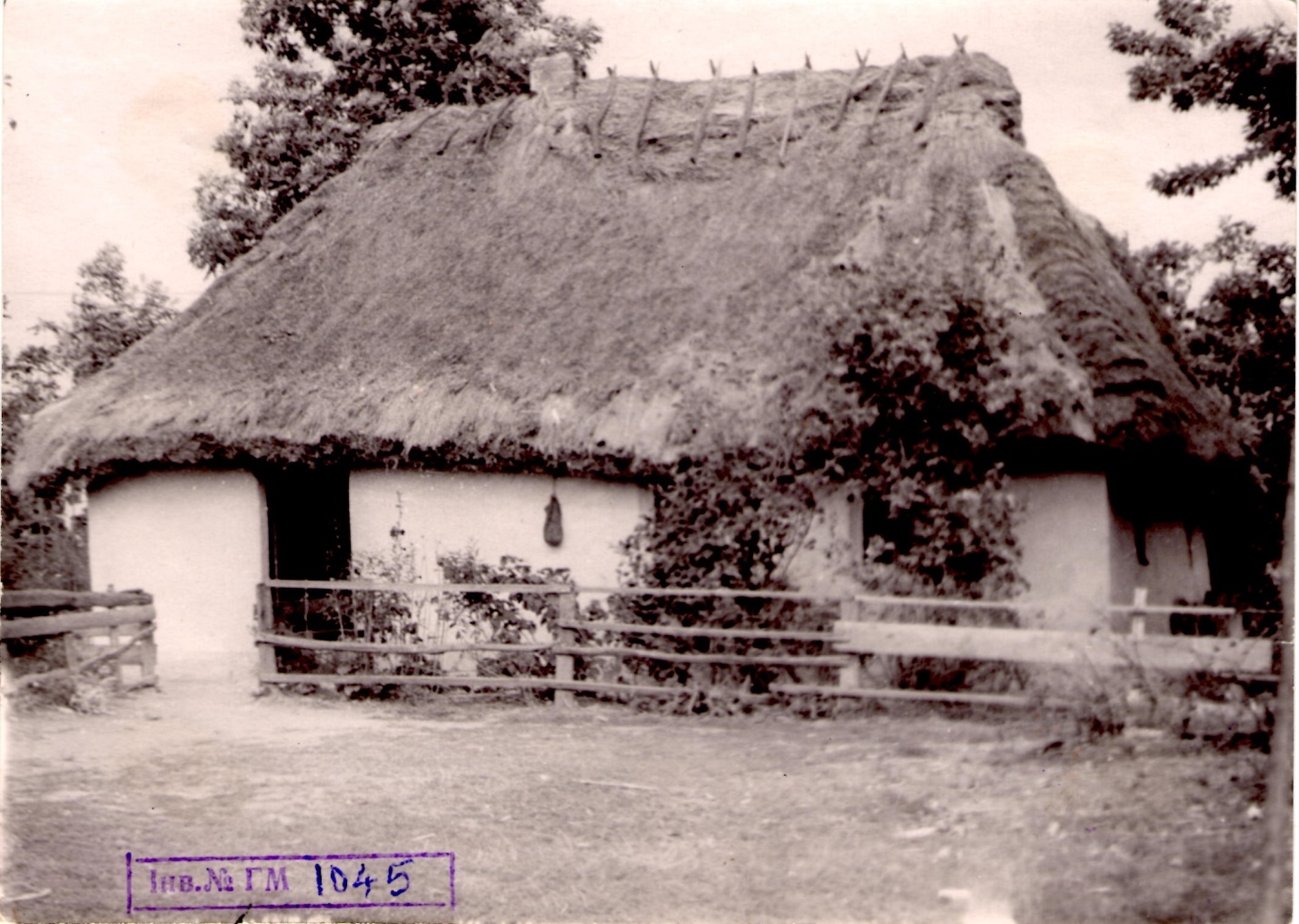 Farmhouse from Early 20th century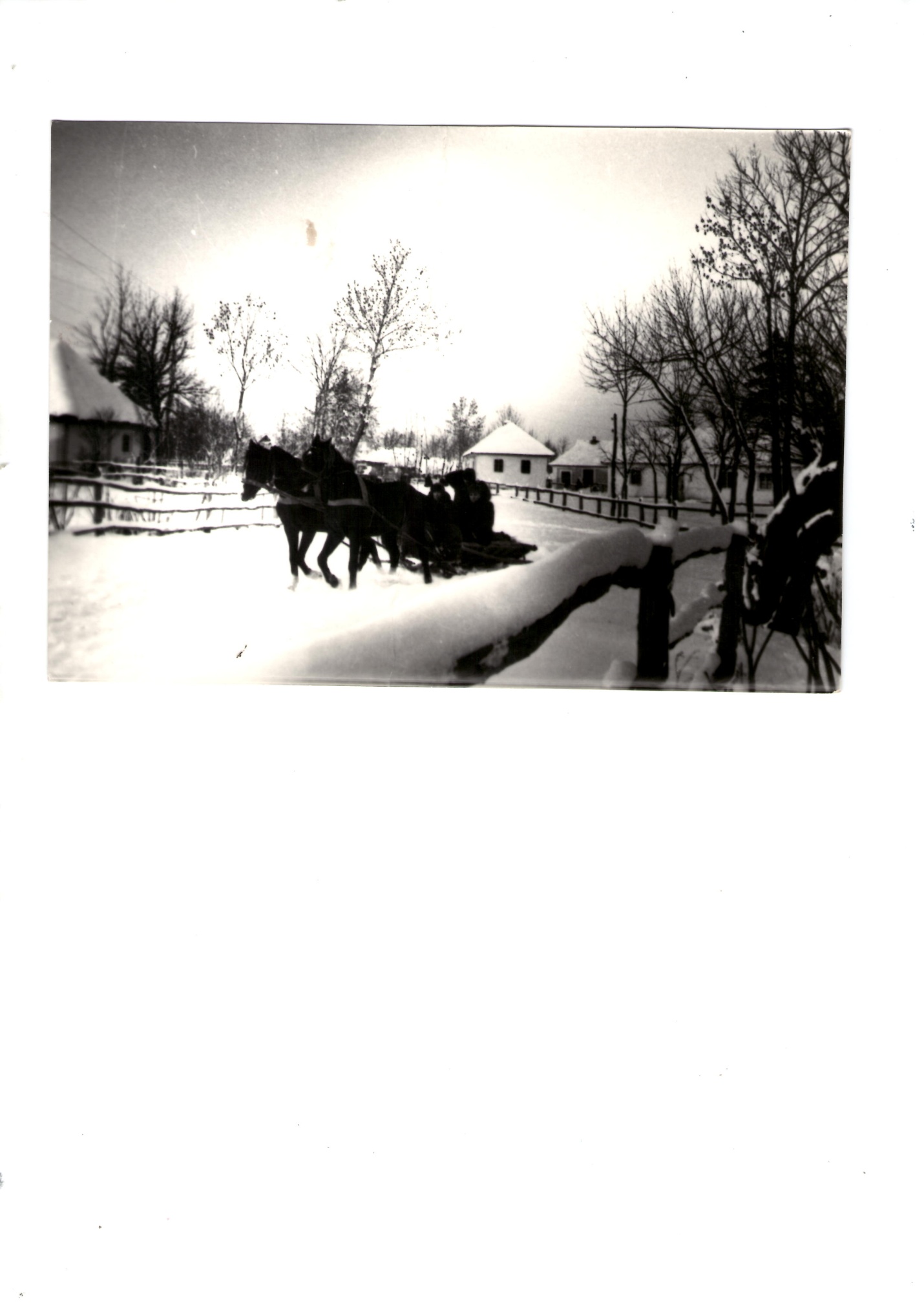 Winter scene in Gorodok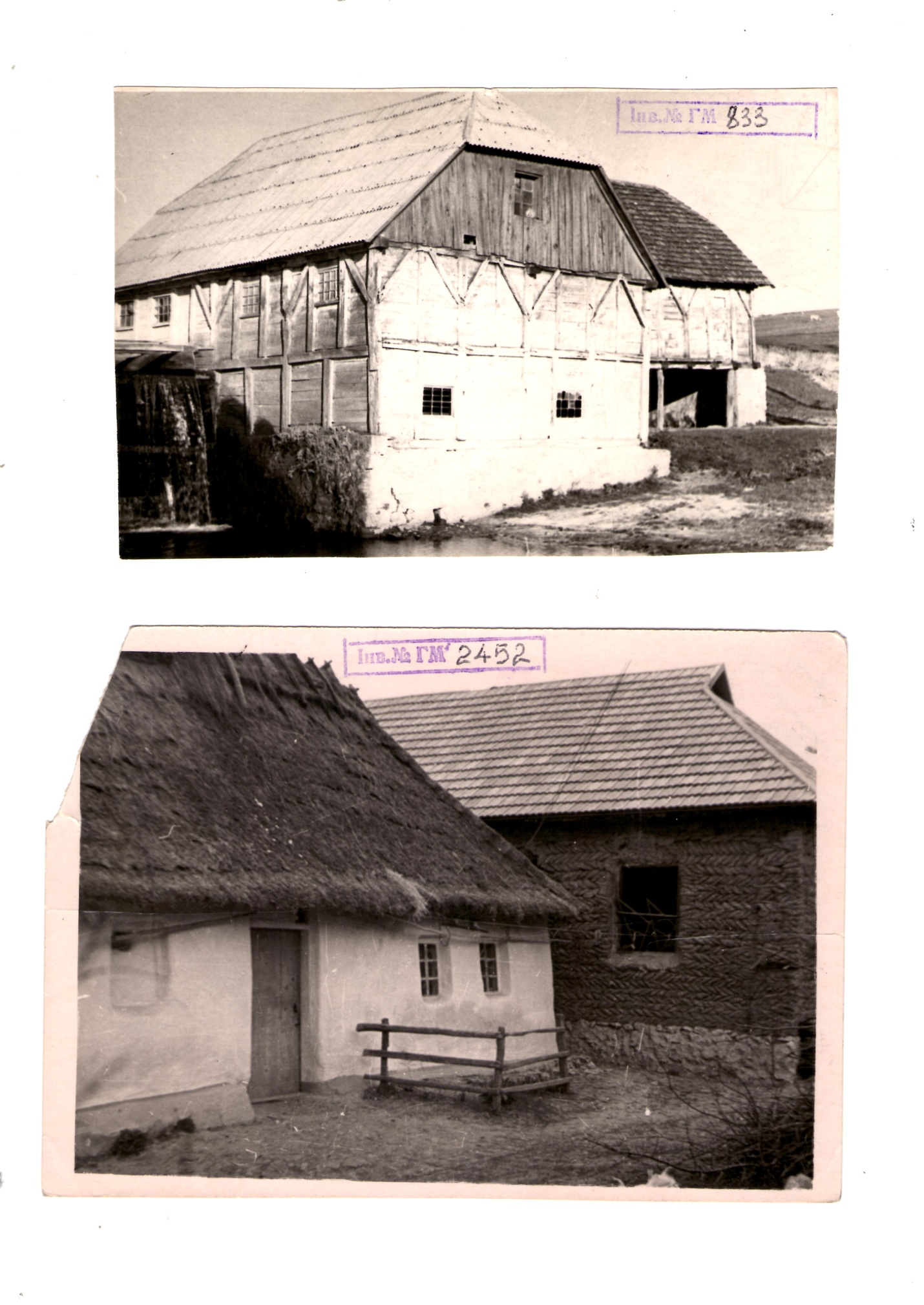 Houses 19th- early 20th century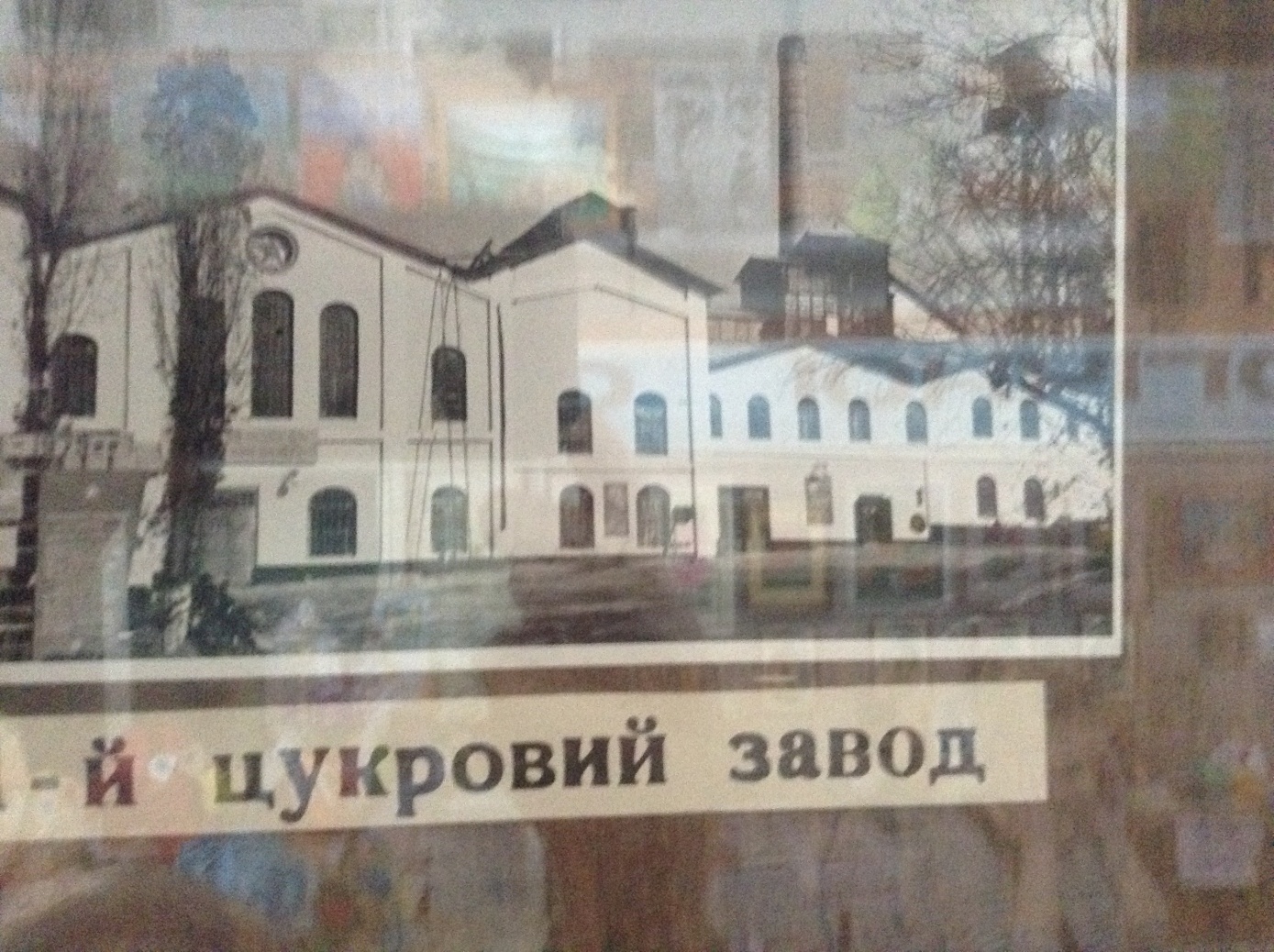 The old beet sugar mill in Gorodok.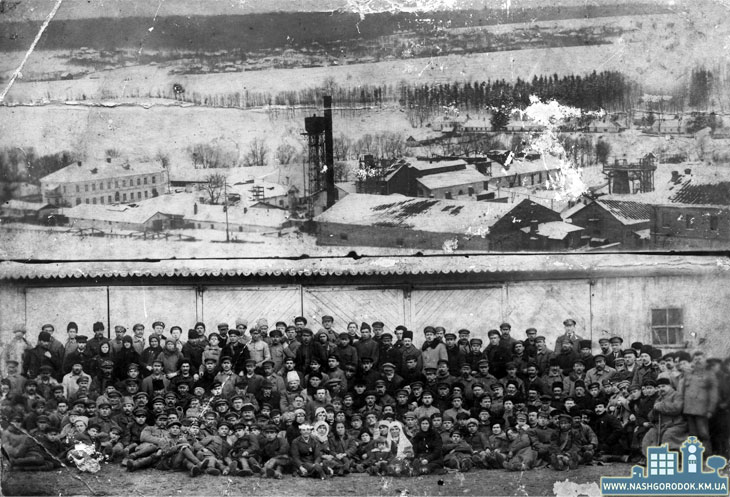 Sugar mill factory workers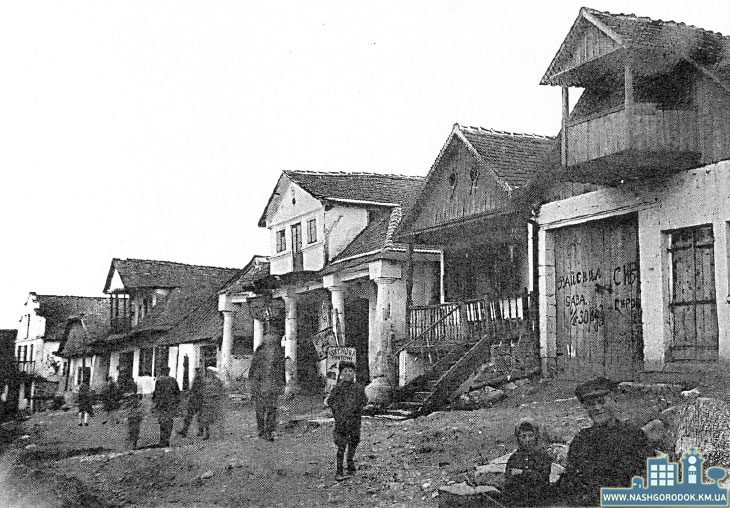 Gorodok in the 1930s.Photos in this document are from the Horodok (Gorodok) Museum to which we are greatly indebted.